Entretien annuel d’évaluation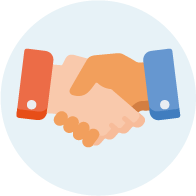 Document écrit obligatoire – Remise d’une copie au salariéSociété : Etablissement : Date de l’entretien :Collaborateur :                                                      Responsable de l’entretien :En présence de : 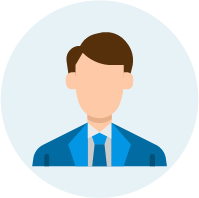 Bilan de la période écouléeQuel est votre niveau global de satisfaction sur la période écoulée ? Très satisfait(e)Satisfait(e)NeutreInsatisfait(e)Pas du tout satisfait(e)Quels sont les principaux éléments de satisfaction sur la période écoulée ? Ex : évolution personnelle ou de l’équipe, la réussite d’un projet, etc. Quelles sont les principales difficultés rencontrées sur la période ? Ex : un contexte ou des évènements ayant rendu difficile l’atteinte des objectifs, etc. Etes-vous satisfait(e) de l’ambiance au sein de l’entreprise ? Très satisfait(e)Satisfait(e)NeutreInsatisfait(e)Pas du tout satisfait(e)Quel est votre niveau de satisfaction actuel sur ces dimensions ? Exemple d’évaluation : 0 = pas du tout ; 5 = tout à faitComment évaluez-vous votre engagement au sein de l’entreprise ? Très bonBonNeutreFaible Très faible Comment évaluez-vous votre charge de travail ? Très bon BonNeutreFaibleTrès faibleEvaluation de l’année Evaluation des objectifs de la période précédente :Exemple d’évaluation : pas du tout atteint / partiellement atteint / réalisé / surpassé Evaluation des compétences : Compétences générales : Exemple d’évaluation : 0 = pas du tout ; 5 = tout à faitCompétences Métier : Exemple d’évaluation : 0 = pas du tout ; 5 = tout à faitAttentes et objectifs pour l’année à venir Y a-t-il des projets sur lesquels vous souhaitez vous investir ? A court, moyen et long terme, quels sont vos projets, vos envies ou vos souhaits d’évolution ? Avez-vous des attentes, des remarques concernant votre manager ?Définition des objectifs pour l’année à venir : De quoi auriez-vous besoin pour atteindre vos objectifs ? Ex : Formation, outils, etc.Souhaitez-vous aborder d’autres sujets ?     Nom et signature du collaborateur                        		Nom et signature du responsable NomPrénomDate de naissanceService/DépartementIntitulé du posteDate d’embaucheDate d’accession à ce posteNomPrénomFonctionNomPrénomFonctionEvaluationCommentaireContenu du travail : Des missions intéressantes ayant du sens.  Développement professionnel : J’apprends et je développe mes compétences. Reconnaissance : Mon travail est valorisé et reconnu. (A COMPLETER SI NECESSAIRE) EvaluationCommentaire du collaborateurCommentaire du managerObjectif 1 : Détail de l’objectif 1 (A COMPLETER)Objectif 2 : Détail de l’objectif 1 (A COMPLETER)Objectif 3 : Détail de l’objectif 1 (A COMPLETER)EvaluationCommentaire du collaborateurCommentaire du managerPrise d’initiative LeadershipFlexibilitéAutonomieTravail en équipeGestion de projetsCréativité(A COMPLETER SI NECESSAIRE)EvaluationCommentaire du collaborateurCommentaire du managerCompétence 1 (A COMPLETER)Compétence 1 (A COMPLETER)Compétence 1 (A COMPLETER)Compétence 1 (A COMPLETER)Compétence 1 (A COMPLETER)MissionDétail de l’objectif à atteindreIndicateurs de réussiteDélaisMission 1 : Titre Description à compléterMission 2 : Titre Description à compléterMission 3 : Titre Description à compléterMission 4 : Titre Description à compléterMission 5 : Titre Description à compléter